平成30年度　和歌山県言語聴覚士会　生涯学習プログラム　基礎専門講座のお知らせ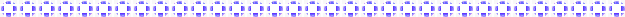 2019年3月3日に和歌山県言語聴覚士会生涯学習プログラム専門基礎講座を開催いたします。≪平成30年度　和歌山県言語聴覚士会　生涯学習プログラム　基礎専門講座≫開催日時　：2019年3月3日　10時00～15時20分　会場　　　：和歌山市河西コミュニティーセンター　2Ｆ　大ホール　　　　　　　　和歌山市松江北２丁目20番7号　　　　　　ＴＥＬ　073-480-1172受付開始　　9時30　～専門講座　　10時00分　～　12時00分基礎講座①　13時00分　～　14時00分　　　　　　　　　　　　基礎講座②　14時20分　～　15時20分　※基礎講座①の受付は12時～　基礎講座②の受付は14時00分～専門講座講師　：三重大学大学院　医学系研究科　認知症医療学講座　　　　　　佐藤　正之　先生演題：「神経疾患に対する音楽療法：認知症と失語症を中心に」基礎講座①：『言語聴覚療法の動向』講師　：板倉　登志子　先生基礎講座②：『臨床業務のあり方、進め方』講師　：天野　哲弥　先生参加費専門講座（一講座）：協会正会員　＝2000円　協会準会員　＝2000円　　　　　　　　　　会員外　＝4000円基礎講座（一講座）：協会正会員　＝　1000円　協会準会員　＝　1500円　　　　　　　　　会員外　＝　4000円申込方法　：　E-Mail　でお願いいたします。              ①氏名　②所属先　③協会員の有無　④協会番号　　　　　　　⑤参加講座される講座名　（※可能な限り病院単位でご連絡ください）　　　　　　　上記の項目を記載していただき、ご連絡ください。　　　　　　　宛先　：　和歌山県言語聴覚士会　教育局　三谷剛洋　　　　　　　　　　　　E-Mail  riha@saiseikai-arida.jp    　　　締切日　：　2019年3月1日　